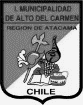 REPUBLICA DE CHILEREGION DE ATACAMAI.MUNICIPALIDAD DE ALTO DEL CARMENFORMULARIO DE POSTULACIONLICITACION PUBLICA DE INMUEBLES MUNICIPALESLOTEO DE POSTULACION                                 LAS MARQUESAS                                                                                              LAS PIRCAS                                                                                              VILLA PRAT INDIVIDUALIZACION DEL POSTULANTE  COMPOSICION GRUPO FAMILIAR Los datos ingresados en este punto deben coincidir con la información existente en el registro social de hogares. SITUACION HABITACIONAL                    ALLEGADO                   OCUPACION IRREGULAR                   ARRENDATARIO            MONTO DE ARRIENDO MENSUAL _________________                  OTRO (DETALLE SU SITUACION)CONDICION DE HABITABILIDAD Construcción de vivienda     ALBAÑILERIA-HORMIGON                   MATERIAL LIGERO                    MEDIAGUA                    ADOBE Servicios Básicos                       LUZ                       AGUA                       POZO NEGRO                       ALCANTARILLADO INDIVIDUAL DOCUMENTOS QUE ADJUNTA                   FOTOCOPIA CEDULA DE IDENTIDAD VIGENTE                   CERTIFICADO DE RESIDENCIA                   CERTIFICADO DE DECLARACION JURADA DE NO SER PROPIETAIO DE UN BIEN RAIZ                     CARTOLA REGISTRO SOCIAL DE HOGARES                    CERTIFICADO PERMANENCIA DEFINITIVA (EXTRANJEROS)_______________________________________NOMBRE Y FIRMA DEL POSTULANTEFECHA RECEPCION                  /              /NOMBRE COMPLETO RUTFECHA DE NACIMIENTOESTADO CIVILDIRECCION (Calle, Localidad)CORREO ELECTRONICO TELEFONO N°NOMBRE COMPLETORUTFECHA DE NACIMIENTOPARENTESCO CON EL JEFE DE HOGAR ESCOLARIDADOCUPACIONINGRESO MENSUAL1.-JEFE DE HOGAR2.-3.-4.-5.-6.-7.-8.-9.-10.-